CÂMARA MUNICIPAL DE JACAREÍ18ª LEGISLATURA - ANO IIIRESUMO DA ATA ELETRÔNICA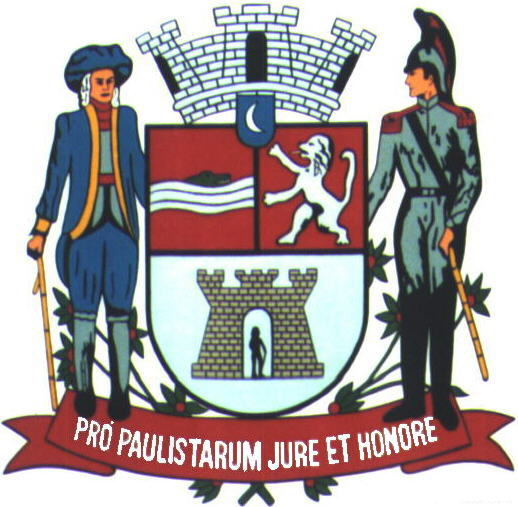 6ª SESSÃO ORDINÁRIARealizada em 08/03/2023Horário: 9h35min18ª (DÉCIMA OITAVA) LEGISLATURA - ANO IIIRESUMO DA ATA ELETRÔNICA DA6ª (SEXTA) SESSÃO ORDINÁRIAAos oito (8) dias do mês de março (3) do ano dois mil e vinte e três (2023), iniciando às nove horas e trinta e cinco minutos (9h35), compareceram à Câmara Municipal de Jacareí, a fim de participar de Sessão Ordinária regimentalmente designada, os seguintes Vereadores: ABNER ROSA - PSDB; DUDI - PL; HERNANI BARRETO - REPUBLICANOS; LUÍS FLÁVIO (FLAVINHO) - PT; MARIA AMÉLIA - PSDB; PAULINHO DO ESPORTE - PSD; PAULINHO DOS CONDUTORES - PL; ROBERTO ABREU - UNIÃO BRASIL; DR. RODRIGO SALOMON - PSDB; ROGÉRIO TIMÓTEO - REPUBLICANOS; RONINHA - PODEMOS; SÔNIA PATAS DA AMIZADE - PL; e VALMIR DO PARQUE MEIA LUA - UNIÃO BRASIL. 			A Sessão teve a Presidência do Vereador ABNER ROSA, tendo para secretariá-lo os pares SÔNIA PATAS DA AMIZADE e PAULINHO DO ESPORTE, respectivamente 1ª e 2º Secretários.	ABERTURA: A 6ª Sessão Ordinária foi aberta pelo Presidente ABNER ROSA, que determinou a execução do Hino Nacional Brasileiro e, em seguida, a leitura de um trecho bíblico pelo Vereador RONINHA. 	SOLENIDADE: O Presidente anunciou o início do Ato Solene de Outorga do Diploma de Mulher Cidadã do Ano de 2023, solicitando ao Cerimonial da Câmara que desempenhasse o protocolo. 	O Mestre de Cerimônias cumprimentou a todos os presentes, em especial às seguintes autoridades: Doutora ROSANA GRAVENA – Vice-Prefeita e Secretária Municipal de Saúde, representando o Prefeito Municipal Izaias Santana; JULIANA DUALIBI – Chefe de Gabinete da Prefeitura Municipal de Jacareí; MARIA THEREZA FERREIRA CYRINO – Secretária Municipal de Educação; PATRÍCIA JULIANI – Secretária Municipal de Assistência Social; GILIANI ROSSI – Secretária Municipal de Administração e Recursos Humanos; GIRLAINE DIAS – Subsecretária de Igualdade e de Direitos Humanos da Prefeitura Municipal de Jacareí; Doutora ÁGUIDA FERNANDES – Secretária Adjunta de Saúde da Prefeitura Municipal de Jacareí; BENEDICTA PEIXOTO DO NASCIMENTO – Presidente do Fundo Social de Solidariedade da Prefeitura Municipal de Jacareí; JÚLIO CÉSAR BADÓ – Secretário Interino de Segurança e Defesa do Cidadão e Comandante da GCM – Guarda Civil Municipal; e CARLOS GUERRA – Presidente da 46ª Subseção da OAB – Ordem dos Advogados do Brasil em Jacareí. A lista de presença da solenidade segue anexa ao final deste resumo. 	A seguir, foi informado aos presentes que a Sessão Solene em homenagem às mulheres foi instituída através do Decreto Legislativo nº 164/1998, de autoria do ex-Vereador José Carlos Diogo e que o Diploma Mulher Cidadã foi instituído pelo Decreto Legislativo nº 214/2004, de autoria da ex-Vereadora Rose Gaspar, alterado pelo Decreto Legislativo nº 433/2021, de autoria do Vereador Roninha. Conforme a legislação, o Diploma é destinado a agraciar mulheres que tenham oferecido contribuição relevante ao Município, com atuação significativa em qualquer área de atividade. A honraria é concedida anualmente durante as atividades do Dia Internacional da Mulher. 	Na sequência, foi exibido um vídeo, produzido pela TV Câmara Jacareí, apresentando as treze (13) mulheres indicadas pelos Vereadores para receberem a homenagem. 	Ao final do vídeo, após salva de palmas, procedeu-se à entrega dos Diplomas às agraciadas, na seguinte conformidade: GLADISLENE DA SILVA MACHADO MARTINS, indicada pelo Vereador Abner Rosa, Presidente da Câmara Municipal; THAÍS MARTINS, indicada pelo Vereador Dudi; MARIA RAYMUNDA DE MORAES, indicada pelo Vereador Hernani Barreto; ODETE ALVES GUERRA, indicada pelo Vereador Luís Flávio; MARTA EMÍLIA ERAS GUIMARÃES MACHADO, indicada pela Vereadora Maria Amélia; RITA DE CASCIA SANTOS MOURA, indicada pelo Vereador Paulinho do Esporte; SIMONE DINIZ PEREIRA FERNANDES MARCIANO, indicada pelo Vereador Paulinho dos Condutores; TERESA DE MELLO, indicada pelo Vereador Roberto Abreu; ANA CRISTINA NASCIMENTO QUINA DE SIQUEIRA PRADO, indicada pelo Vereador Dr. Rodrigo Salomon; MARIA RÉGIA ARAÚJO PEREIRA, indicada pelo Vereador Rogério Timóteo; VILMA CONCEIÇÃO DOS SANTOS MARTINS LEITE, indicada pelo Vereador Roninha; ELIANA APARECIDA SENNA, indicada pela Vereadora Sônia Patas da Amizade; e FRANCISCA ALBANIRA LEITE MEDEIROS, indicada pelo Vereador Valmir do Parque Meia Lua. 	Após a entrega dos Diplomas e calorosos aplausos a todas as homenageadas, o Senhor AGNALDO DIAS, músico e servidor da Câmara, interpretou em seu saxofone as músicas “Tigresa”, de Caetano Veloso, e “Mulher Brasileira”, de Benito di Paula. Ato contínuo, iniciou-se a fase dos discursos. 	ORADORES: Vereadora MARIA AMÉLIA; Vereadora SÔNIA PATAS DA AMIZADE; MARIA THEREZA FERREIRA CYRINO – Secretária Municipal de Educação; Doutora ROSANA GRAVENA – Vice-Prefeita e Secretária Municipal de Saúde; Vereador ABNER ROSA – Presidente da Câmara Municipal; e ANA CRISTINA NASCIMENTO QUINA DE SIQUEIRA PRADO, escolhida por sorteio para falar em nome das homenageadas. 	Após os discursos, o Mestre de Cerimônias informou que a solenidade será reprisada eventualmente pela TV Câmara Jacareí e que as fotos oficiais estarão disponíveis no site da Câmara Municipal. Em seguida, passou a palavra ao Presidente, que cumprimentou e agradeceu novamente a todos os presentes, declarando encerrado o Ato Solene. A sessão foi suspensa para as fotos e entrevistas oficiais. 	TRIBUNA LIVRE: Retomada a sessão, o Presidente cedeu o uso da Tribuna, por quinze (15) minutos, à Senhora SUELLEN DE LOURDES BORRETT SILVA – Coordenadora do Programa Família Segura, que, a convite da Vereadora Maria Amélia, abordou o tema “Direitos das mulheres: uma luta atual e de todos nós". 	Ao final da exposição, o Presidente agradeceu a convidada e suspendeu a sessão para o almoço, determinando o retorno às treze horas (13h). 	Retomada a sessão, procedeu-se à fase do expediente. 	FASE DO EXPEDIENTE: Leitura e votação dos trabalhos dos Vereadores, na forma regimental. 	ABNER ROSA: Indicações: 0642, 0643, 0644, 0645, 0646, 0647 e 0648. Moções: 0092 - Moção de Agradecimento a toda a equipe do Fundo Social de Solidariedade de Jacareí pelo excelente trabalho realizado, arrecadando mais de 33 toneladas em doações de itens de ajuda humanitária, destinados às vítimas da tragédia ocorrida no Litoral Norte. 0093 - Moção Congratulatória pelo transcurso do Dia Internacional da Mulher, celebrado em 8 de março. 0106 - Moção Congratulatória à Corporação Musical de Jacareí pelo seu aniversário de 83 anos, comemorado no mês de março de 2023. 	DUDI: Indicações:  0730, 0731, 0732, 0733, 0734, 0735, 0742, 0754, 0755, 0756, 0757, 0758, 0759, 0760, 0761, 0762, 0763, 0764 e 0770. Requerimentos: 0065 - Aprovado (também firmado por: Abner Rosa, Hernani Barreto, Luís Flávio, Maria Amélia, Paulinho do Esporte, Paulinho dos Condutores, Roberto Abreu, Dr. Rodrigo Salomon, Rogério Timóteo, Roninha e Sônia Patas da Amizade) - Ao DER - Departamento de Estradas de Rodagem do Estado de São Paulo, solicitando providências quanto à falta de segurança viária verificada na rotatória da Rodovia Euryale de Jesus Zerbine, rota 66, próximo ao Residencial Fogaça, neste Município. 0066 - Aprovado - Ao Deputado Estadual André do Prado, solicitando intervenção junto ao DER para a implementação de medidas de segurança na Rodovia Euryale de Jesus Zerbine, especialmente no trecho próximo ao Residencial Fogaça, neste Município. Moções: 0098 - Moção de Aplausos a Leticia Borges, recentemente coroada Miss Universal Teen Internacional. 0099 - Moção de Aplausos a Thaís Martins de Paulo pelo título de Mulher Cidadã, recebido em comemoração ao Dia Internacional da Mulher.	HERNANI BARRETO: Indicações: 0660, 0661, 0662, 0663, 0665, 0666, 0751, 0752 e 0753. Pedidos de Informações: 0029 - Aprovado - Requer informações quanto à implantação de empreendimento comercial em área situada entre a Avenida Lucas Nogueira Garcez e a Avenida Wilson Nogueira Soares, próximo à entrada do Jardim São Luiz. 0030 - Aprovado - Requer informações acerca do atendimento às pessoas com suspeita de gripe e Covid-19 na UPA Dr. Thelmo de Almeida Cruz. Requerimentos: 0059 - Aprovado - Aos Deputados Estaduais do Republicanos da Assembleia Legislativa do Estado de São Paulo, providências quanto à deficiência no atendimento na Rede Pública de Saúde de pacientes de Jacareí de “alta complexidade”, na especialidade de oftalmologia. 0060 - Aprovado - Ao DER - Departamento de Estradas de Rodagem do Estado de São Paulo, solicitando execução de reparos na Rodovia Geraldo Scavone, próximo ao número 632, no Jardim Califórnia, considerando os transtornos causados ao trânsito local. Moções: 0100 - Moção Congratulatória à xadrezista de Jacareí Beatriz Fernandes pela conquista de “Candidata a Mestre Nacional”, pela Confederação Brasileira de Xadrez. 0105 - Moção Congratulatória aos servidores públicos municipais por ocasião de suas aposentadorias, ocorridas no mês de fevereiro de 2023. 	LUÍS FLÁVIO (FLAVINHO): Indicações: 0669, 0670, 0671, 0717, 0719, 0722 e 0750. Moção: 0107 - Moção de Repúdio ao discurso do vereador de Caxias do Sul (RS), Sandro Fantinel (sem partido), pelas declarações de cunho xenofóbico e racista direcionadas aos trabalhadores que foram encontrados em situação análoga à escravidão, bem como à toda população baiana. 	MARIA AMÉLIA: Indicações: 0736, 0737, 0738, 0739, 0740, 0741, 0743, 0744, 0745, 0746, 0747, 0748 e 0749. Requerimentos: 0068 - Aprovado - Ao Senhor Tarcísio de Freitas, digníssimo Governador do Estado de São Paulo, solicitando sua especial atenção com relação ao grave problema que Jacareí está enfrentando em relação ao atendimento de casos de Alta Complexidade na especialidade de oftalmologia. 0069 - Aprovado - Ao Senhor Eleuses Paiva, digníssimo Secretário de Saúde do Estado de São Paulo, solicitando sua especial atenção com relação ao grave problema que Jacareí está enfrentando em relação ao atendimento de casos de Alta Complexidade na especialidade de oftalmologia. 	PAULINHO DO ESPORTE: Indicações: 0649, 0650, 0651, 0652, 0653, 0654, 0655 e 0718. Requerimentos: 0063 - Aprovado - À Vivo, solicitando instalação de uma torre de comunicação no Bairro Brotas, neste Município. 0064 - Aprovado - À Claro, solicitando instalação de uma torre de comunicação no Bairro Brotas, neste Município.	ROBERTO ABREU: Requerimento: 0056 - Aprovado - Ao DER - Departamento de Estradas de Rodagem do Estado de São Paulo, solicitando realização de operação tapa-buracos na Rodovia Nilo Máximo, na altura da entrada do Jardim Novo Amanhecer, defronte a ponto de ônibus, neste Município. 	RODRIGO SALOMON: Indicações: 0634, 0635, 0636, 0656, 0657, 0658, 0659, 0667, 0668, 0713 e 0768. 	ROGÉRIO TIMÓTEO: Indicações: 0629, 0630, 0631, 0632, 0633, 0637, 0638, 0639, 0640, 0641, 0664, 0769, 0771 e 0772. 	RONINHA: Indicações: 0720, 0721, 0723, 0724, 0725, 0726, 0727, 0728, 0729 e 0766. Pedido de Informações: 0032 - Aprovado - Requer informações sobre a situação da área verde localizada na entrada da Rua Pedro Gonçalves, no Jardim Paraíso, e acerca do fluxo de trânsito da localidade em que está inserida. Moções: 0101 - Moção Comemorativa ao Dia do Bibliotecário, celebrado em 12 de março. 0102 - Moção Comemorativa ao Dia do Direito do Consumidor, celebrado em 15 de março. 0103 - Moção Congratulatória e menção de mérito ao Sr. Benjamin Valmir Candido Pereira (Valmir do Parque Meia Lua) pelo dia do seu aniversário, celebrado em 8 de março. 0104 - Registra o transcurso do Dia Internacional da Mulher, celebrado em 8 de março. 	SÔNIA PATAS DA AMIZADE: Indicações: 0714, 0715, 0716, 0765 e 0767. Pedido de Informações: 0031 - Aprovado - Requer informações sobre a contenção de sujeiras que vão para os bueiros. Requerimentos: 0062 - Aprovado - À JTU - Jacareí Transporte Urbano Ltda., solicitando apoio para as mães dos alunos conseguirem preencher o formulário de transporte desta empresa. 0067 - Aprovado (também firmado por: Dudi e Paulinho dos Condutores) - Ao Excelentíssimo Deputado Estadual André do Prado, solicitando auxílio e intermediação para que o Município de Jacareí seja contemplado com o Programa Vida Longa. Moção: 0108 - Moção de Repúdio ao Escrivão de Polícia Sérgio Capi, que atua no 2º Distrito Policial de Jacareí.	VALMIR DO PARQUE MEIA LUA: Indicações: 0672, 0673, 0674, 0675, 0676, 0677, 0678, 0679, 0680, 0681, 0682, 0683, 0684, 0685, 0686, 0687, 0688, 0689, 0690, 0691, 0692, 0693, 0694, 0695, 0696, 0697, 0698, 0699, 0700, 0701, 0702, 0703, 0704, 0705, 0706, 0707, 0708, 0709, 0710, 0711 e 0712. Pedidos de Informações: 0033 - Aprovado - Requer informações sobre a falta de rebaixamento das faixas de pedestre na Avenida Siqueira Campos, em frente ao n° 297, no Centro. 0034 - Aprovado - Refere-se à falta de manutenção da pavimentação asfáltica — que apresenta declínio — em frente a um ponto de ônibus localizado ao lado do número 234 da Rua Miguel Leite do Amparo, no Centro. Requerimentos: 0057 - Aprovado - Ao Excelentíssimo Senhor Tarcísio de Freitas, Governador do Estado de São Paulo, solicitando a ampliação das vagas de cirurgias e exames de alta complexidade pelo sistema da CROSS para a população de Jacareí. 0058 - Aprovado - À EDP, solicitando providências quanto à constante falta de energia elétrica no Bairro Lagoa Azul, neste Município. 0061 - Aprovado - À Viação Jacareí Ltda., solicitando a volta do horário das 16h da linha nº 5118, que sai do Parque Meia Lua, em Jacareí, com destino a São José dos Campos. 0070 - Aprovado - À Empresa de Telefonia Vivo, solicitando correção da tampa de ferro que se encontra desnivelada na Avenida Siqueira Campos, em frente ao nº 297, no Centro. Moções: 0094 - Moção Congratulatória ao Bispo Diocesano Dom José Valmor Cesar Teixeira pelos seus 70 anos comemorados no dia 1º/03/2023. 0095 - Moção Congratulatória à equipe da Defesa Civil de Jacareí que esteve em São Sebastião, cidade do Litoral Norte paulista atingida por um alto volume de chuvas nos últimos dias, ocasionando enchentes e deslizamentos que vitimaram dezenas de pessoas e desabrigaram muitas outras. 0096 - Moção Congratulatória a todas as mulheres pelo Dia Internacional da Mulher, comemorado em 8 de março. 0097 - Moção parabenizando a população de Jacareí que contribuiu com as famílias de São Sebastião, cidade do Litoral Norte Paulista, atingida por um alto volume de chuvas nos últimos dias, ocasionando enchentes que vitimaram dezenas de pessoas e desabrigaram muitas outras. 	VOTOS DE PESAR E MINUTO DE SILÊNCIO pelos falecimentos de CLARICE PEREIRA DA SILVA, formulado pelo Vereador Valmir do Parque Meia Lua; e MARIA APARECIDA ALMEIDA, formulado pelo Vereador Hernani Barreto. 	FASE DA ORDEM DO DIA: Discussão e votação de proposituras: 	1. Discussão única do PLL nº 74/2022 – Projeto de Lei do Legislativo. Autoria: Vereadora Maria Amélia. Assunto: Inclui a “Caminhada da Mulher” no calendário oficial do Município e dá outras providências. Após a discussão, o projeto foi APROVADO, com doze (12) votos favoráveis, sem votos contrários. 	2. Discussão única do PLE nº 02/2023 – Projeto de Lei do Executivo. Autoria: Prefeito Municipal Izaias José de Santana. Assunto: Altera a Lei 6.100, de 02 de fevereiro de 2017, que “Cria a Secretaria Municipal de Educação –SME, estabelece a estrutura administrativa, os cargos de provimento em comissão e dá outras providências”. Após a discussão, o projeto foi APROVADO, com nove (9) votos favoráveis e três (3) votos contrários. 	FASE DO HORÁRIO DA TRIBUNA (TEMAS LIVRES): Para abordar temas de suas livres escolhas durante doze (12) minutos, desde que de interesse público, os Vereadores abaixo relacionados, na ordem em que constam, ocuparam a tribuna e fizeram uso da palavra: ROGÉRIO TIMÓTEO - REPUBLICANOS; RONINHA - PODEMOS; SÔNIA PATAS DA AMIZADE - PL; VALMIR DO PARQUE MEIA LUA - UNIÃO BRASIL; ABNER ROSA - PSDB; DUDI - PL; HERNANI BARRETO - REPUBLICANOS; LUÍS FLÁVIO (FLAVINHO) - PT; MARIA AMÉLIA - PSDB; PAULINHO DO ESPORTE - PSD; PAULINHO DOS CONDUTORES - PL; e ROBERTO ABREU - UNIÃO BRASIL. 	Encerrado o horário da tribuna, o Presidente lembrou a todos que, em decorrência da aprovação do Requerimento nº 18/2023, a 7ª Sessão Ordinária teve sua data alterada para 14 de março. Para concluir, o Presidente agradeceu a participação de todos e, às dezenove horas e trinta e quatro minutos (19h34), declarou encerrada a 6ª Sessão Ordinária. 	Para constar, foi lavrado o presente Resumo da Ata Eletrônica por mim, ______________________ WAGNER SCHIEBER — Oficial Técnico Legislativo, digitado e assinado, na conformidade do Artigo 83 do Regimento Interno da Câmara Municipal de Jacareí. A Ata Eletrônica contendo a gravação desta Sessão ficará devidamente arquivada e os documentos nela mencionados ficarão à disposição na Secretaria Legislativa da Câmara para averiguação a qualquer tempo. Este Resumo deverá ser encaminhado para publicação no site do Legislativo Municipal e para análise dos Vereadores, que terão o prazo de dois (2) dias úteis, a contar do envio, para propor retificação, inserção de algum registro ou impugnação, por escrito, sem os quais se dará a aprovação tácita e, por consequência, a aceitação do conteúdo integral da Ata Eletrônica, sem ressalvas, nos termos regimentais. Palácio da Liberdade, Jacareí, 16 de março de 2023. 	ABNER RODRIGUES DE MORAES ROSA(Abner Rosa)PresidenteSÔNIA REGINA GONÇALVES(Sônia Patas da Amizade)1ª Secretária